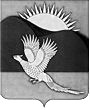 АДМИНИСТРАЦИЯПАРТИЗАНСКОГО МУНИЦИПАЛЬНОГО РАЙОНАПРИМОРСКОГО КРАЯПОСТАНОВЛЕНИЕГлава Партизанскогомуниципального района					К.К.ЩербаковУТВЕРЖДЕНОпостановлением администрации Партизанского муниципального района от  16.03.2015 № 179ПОЛОЖЕНИЕоб общественной комиссии по жилищным вопросам при администрации Партизанского муниципального района1. Общие положения1.1. Общественная комиссия по жилищным вопросам при администрации Партизанского муниципального района (далее –общественная комиссия) является постоянно действующим коллегиальным совещательным органом и создается при администрации Партизанского муниципального района (далее - администрация)в целях осуществления общественного контроля за соблюдением жилищных прав граждан, надлежащим порядком ведения учета граждан в качестве нуждающихся в жилых помещениях, предоставляемых по договорам социального найма, соблюдения гласности и для наиболее объективного рассмотрения вопросов, связанных с осуществлением администрацией своих полномочий в области жилищных отношений, предусмотренных действующим законодательством Российской Федерации, Приморского края, правовыми актами органов местного самоуправления Партизанского муниципального района.1.2.  Основными задачами общественной комиссии являются:— обеспечение общественного контроля и гласности в вопросах учета и распределения муниципального жилищного фонда;— обеспечение реализации жилищных прав граждан в соответствии с жилищным законодательством, отнесенных к компетенции органов местного самоуправления.1.3. Свою работу общественная комиссия строит в соответствии с планом работы администрации и проводит свои заседания не реже одного раза в квартал.21.4. Комиссия работает под руководством начальника отдела жилищного фонда администрации и отчитывается в своей деятельности перед главой Партизанского муниципального района.2. Права и обязанности общественной комиссии2.1. На своих заседаниях общественная комиссия рассматривает и дает предложения по следующим вопросам:— признания (отказа в признании) граждан малоимущими в целях постановке на  учет  в  качестве  нуждающихся  в  жилых помещениях, предоставляемых по договорам социального найма;— принятия (отказа в принятии) на учет граждан в качестве нуждающихся в жилых помещениях, предоставляемых по договорам социального найма;— снятия граждан с учета в качестве нуждающихся в жилых помещениях, предоставляемых по договорам социального найма;— внесения изменений в списки очередников в качестве нуждающихся в жилых помещениях, предоставляемых по договору социального найма;— предоставления гражданам, состоящим на учете в качестве нуждающихся в жилых помещениях, предоставляемых по договорам социального найма, жилых помещений муниципального жилищного фонда;— внеочередного предоставления жилых помещений по договорам социального найма;— иным вопросам, касающимся жилищной сферы.2.2. По результатам рассмотрения представленных документов и сведений общественная комиссия имеет право:— принять положительное решение по рассматриваемому вопросу;— дать мотивированный отказ в удовлетворении просьбы (требования) заявителя;— отложить принятие решения до предоставления необходимых документов либо для дополнительного изучения вопроса.32.3. Решения общественной комиссии, принятые в пределах ее полномочий, носят рекомендательный характер для главы Партизанского муниципального района. 2.4. Общественная комиссия не вправе требовать представления документов и информации или осуществления действий, представление или осуществление которых не предусмотрено нормативными правовыми актами, регулирующими отношения, возникающие в связи с предоставлением государственных и муниципальных услуг.2.5. Члены общественной комиссии имеют право:— знакомиться со всеми представленными на заседание материалами и заявлениями;— высказывать свое особое мнение, требовать его внесения в протокол заседания комиссии;— при необходимости требовать присутствия граждан, чьи заявления подлежат рассмотрению;— информировать главу Партизанского муниципального района о нарушениях жилищного законодательства, выявленных в ходе проведения заседания общественной комиссии.2.6. Члены Комиссии обязаны:— принимать участие в заседаниях Комиссии;— строго руководствоваться действующим законодательством при принятии решений;— соблюдать конфиденциальность при рассмотрении представленных гражданами документов.3. Организация работы общественной комиссии3.1. Состав общественной комиссии утверждается постановлением администрации Партизанского муниципального района. В состав общественной комиссии входит председатель, заместитель председателя, секретарь и пять членов общественной комиссии.43.2. В состав общественной комиссии включаются должностные лица администрации, депутаты представительных органов местного самоуправления Партизанского муниципального района, представители иных организаций, предприятий, учреждений, общественных объединений, расположенных на территории Партизанского муниципального района.3.3. Основной формой работы общественной комиссии являются заседания, которые проводятся по мере необходимости, но не реже одного раза в квартал, и считаются правомочными, если на них присутствует не менее ⅔ членов общественной комиссии.3.4. Заседание общественной комиссии ведется председателем, а в его отсутствие – заместителем председателя.3.5. Решение общественной комиссии принимается большинством голосов присутствующих на заседании членов комиссии. При равенстве голосов голос председателя является решающим.Член общественной комиссии, не согласный с решением комиссии, вправе выразить свое особое мнение, которое заносится в протокол заседания.3.6. Рассмотрение заявлений граждан, ходатайств организаций, учреждений, предприятий производится по поступившим в полном объеме документам, в отдельных случаях - в их присутствии.3.7. На заседании общественной комиссии ведется протокол, в котором указываются:— место и дата проведения заседания;— номер протокола заседания;— количество членов общественной комиссии, присутствующих на заседании;— повестка заседания общественной комиссии;— перечень и краткое содержание рассматриваемых вопросов, выступления по ним членов общественной комиссии, принятые по ним решения с указанием поданных голосов („за“, „против“, „воздержался“),5— особые мнения членов общественной комиссии по конкретным рассматриваемым материалам.3.8. Протокол заседания ведется секретарем общественной комиссии,    а в его отсутствие одним из членов общественной комиссии.Протокол заседания подписывается всеми присутствующими на заседании членами общественной комиссии и передается в отдел жилищного фонда администрации для подготовки проекта постановления администрации «По жилищным вопросам».________________________УТВЕРЖДЕНпостановлением администрации Партизанского муниципального района от  16.03.2015 № 179СОСТАВобщественной комиссии по жилищным вопросам при администрации  Партизанского муниципального района16.03.2015         село Владимиро-Александровское                              № 179О создании общественной комиссии по жилищным вопросам при администрации Партизанского муниципального районаВ соответствии с Федеральным законом от 06 октября 2003 года                    № 131-ФЗ «Об общих принципах организации местного самоуправления                   в Российской Федерации», Жилищным кодексом Российской Федерации, руководствуясь статьями 28, 31 Устава Партизанского муниципального района, администрация Партизанского муниципального районаПОСТАНОВЛЯЕТ:1. Создать общественную комиссию по жилищным вопросам                  при администрации Партизанского муниципального района (далее –общественная комиссия).2. Утвердить прилагаемые:2.1. Положение об общественной комиссии (приложение 1).2.2. Состав общественной комиссии (приложение 2).3. Общему отделу администрации Партизанского муниципального района (Кожухарова) опубликовать настоящее постановление в газете «Золотая Долина» и разместить на официальном сайте администрации Партизанского муниципального района в информационно-телекоммуникационной сети Интернет.4. Контроль за исполнением настоящего постановления возложить     на заместителя главы администрации Партизанского муниципального района В.В. Никитина.Пузина С.А.- начальник отдела жилищного фонда администрации Партизанского муниципального района, председатель общественной комиссии;Гордиенко А.Н.- заместитель начальника юридического отдела администрации Партизанского муниципального района, заместитель председателя общественной комиссии;Астахов Ю.Е. - главный специалист 1 разряда отдела жилищного фонда администрации Партизанского муниципального района, секретарьобщественной комиссии;Члены комиссии:Члены комиссии:Баклыкова С.В.- заместитель начальникаотдел труда и социального развития по Партизанскому муниципальному району Департамента трудаи социального развития Приморского края (по согласованию);Бондаренко В.Л.- Почетный гражданин Партизанского района      (по согласованию);Ким Е.Н.- председатель координационного совета организаций профсоюзов по Партизанскому муниципальному району (по согласованию);Меженная Г.П.- Почетный гражданин Партизанского района,                  депутат Муниципального комитета Владимиро – Александровского сельского поселения Партизанского муниципального района (по согласованию);Сычева Н.С.- архивариус отделения № 8 филиала ФГУП Ростехинвентаризация Федеральное БТИ по Приморскому краю (по согласованию).